О внесении изменений в Методику определения годовой аренднойплаты за пользование муниципальным имуществом сельского поселения Енгалышевский сельсовет  муниципального района Чишминский район Республики БашкортостанРуководствуясь Постановлением Правительства Республики Башкортостан от 23 октября 2014 г. № 479 «О внесении изменений в постановление Правительства Республики Башкортостан от 29 декабря 2007 года № 403 «О порядке оформления прав пользования государственным имуществом Республики Башкортостан и об определении годовой арендной платы за пользование государственным имуществом Республики Башкортостан»», Совет сельского поселения Енгалышевский  сельсовет муниципального района Чишминский район  Республики Башкортостанр е ш и л:	1. Внести в Методику определения годовой арендной платы за пользование муниципальным имуществом сельского поселения Енгалышевский сельсовет муниципального района  Чишминский район Республики Башкортостан, утвержденную решением Совета сельского поселения Енгалышевский   сельсовет муниципального района Чишминский район от 20 декабря 2013 года  № 54 следующие изменения: 1) в пункте 2.1.:	 абзац четвертый изложить в следующей редакции:« Сс - размер стоимости нового строительства (одного квадратного метра общей площади), рассчитываемый организацией, специализирующейся на осуществлении ценообразования в строительной области, с учетом             изменения рыночной конъюнктуры, и утверждаемый решением Совета сельского поселения Енгалышевский  сельсовет муниципального района Чишминский район Республики Башкортостан, либо размер стоимости одного квадратного метра, определенный независимым оценщиком в соответствии с законодательством, регулирующим оценочную       деятельность в Российской Федерации;   »;	 в абзаце шестом подпункта «б» слова «, административной деятельности по управлению коммерческими организациями» исключить;подпункт «в» дополнить абзацем следующего содержания:« для осуществления административной деятельности по управлению          коммерческими организациями;   »;подпункт «г» дополнить абзацами следующего содержания:« для осуществления торговой, производственной деятельности;          фитнес-клубами;   »;абзац шестой подпункта «д» исключить;в подпункте «е»:	 - в абзаце третьем слова « (благотворительными фондами, общественными     организациями, их объединениями и т. п.) » исключить;           -   абзац семнадцатый исключить;           -    дополнить абзацем следующего содержания:           « для фармацевтической (аптечно-лекарственной) деятельности;  »;абзацы седьмой и десятый подпункта «з» исключить;	 абзац пятый подпункта «и» изложить в следующей редакции:« обществами и организациями инвалидов, ветеранов, партий, профсоюзов, благотворительных фондов;  »;абзац пятый подпункта «к» исключить;	2) абзац шестой пункта 3.2. изложить в следующей редакции:« Квд = 1,2 при использовании муниципального  имущества для добычи  нефти и газа;   »;3) в пункте 5.1.:абзац второй изложить в следующей редакции:« Апл = Сс/(365 х 24) х S х КЧ х Ккп х (1 + Кндс), где:  »;абзац четвертый изложить в следующей редакции:« Сс - размер стоимости нового строительства (одного квадратного метра общей площади), рассчитываемый организацией, специализирующейся на осуществлении ценообразования в строительной области, с учетом             изменения рыночной конъюнктуры, и утверждаемый решением Совета сельского поселения Енгалышевский сельсовет муниципального района Чишминский район Республики Башкортостан, либо размер стоимости одного квадратного метра, определенный независимым оценщиком в соответствии с законодательством, регулирующим оценочную       деятельность в Российской Федерации;   ».2. Обнародовать  настоящее решение  в здании Администрации сельского поселения Енгалышевский сельсовет муниципального района Чишминский район по адресу: с. Енгалышево, ул. Манаева, 13       3. Контроль за исполнением настоящего решения возложить на постоянную комиссию Совета сельского поселения Енгалышевский сельсовет муниципального района Чишминский район по бюджету, налогам, вопросам муниципальной собственности (Исламгулову Х.М.)Глава сельского поселения                                                          В.В. ЕрмолаевБаш[ортостан Республика]ыШишм^ районыМУНИЦИПАЛЬ РАЙОНЫнын Енгалыш ауыл советы ауыл биЛ^м^е советы 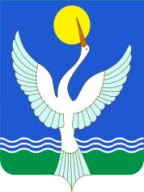 СОВЕТ СЕЛЬСКОГО ПОСЕЛЕНИЯ Енгалышевский сельсоветМУНИЦИПАЛЬНОГО РАЙОНАЧишминскИЙ районРеспублики Башкортостан[АРАР           30 январь 2015 й.             Енгалыш  ауыл                              № 11решение30 января  2015 г.с. Енгалышево